Crna Gora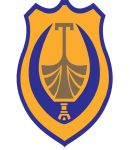 Skupština opštine Tivat
Broj:  03-016/22-1/11Tivat, 09.12.2022. godineNa osnovu člana 67 i 69 Poslovnika o radu Skupštine opštine Tivat („Službeni list Crne Gore-opštinski propisi“ br. 37/18, 27/21), sazivamII  SJEDNICU SKUPŠTINE OPŠTINE Sjednica će se održati dana 20.12.2022. godine (utorak), u zgradi Opštine Tivat - sala Skupštine na III spratu, sa početkom u 09:00 časova.Za sjednicu predlažem sljedeći              D N E V N I    R E Dusvajanje zapisnika o radu I sjednice Skupštine opštine TivatPredlog Odluke o imenovanju Odbora za Statut i propisePredlog Odluke o imenovanju Odbora za izbor i imenovanjaPredlog Odluke o imenovanju Odbora za finansije,privredu i razvojPredlog Odluke o imenovanju Odbora za planiranje prostora,zaštitu životne sredine i komunalno stambenu djelatnostPredlog Odluke o imenovanju Odbora za društvene djelatnostiPredlog Odluke o imenovanju Odbora za međuopštinsku i međunarodnu saradnjuPredlog Odluke o određivanju odbornika koji prisustvuju zaključenju brakaPredsjednik Skupštine,Miljan Marković s.r.